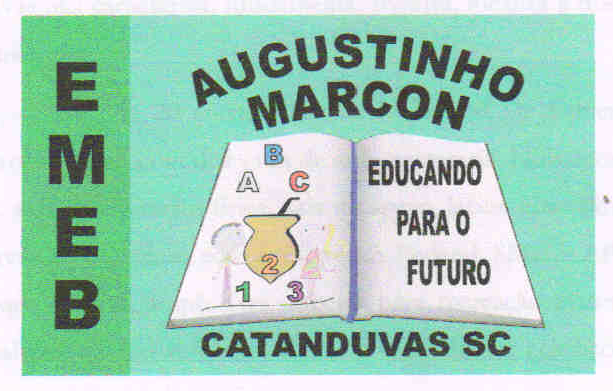                                                                                      Escola Municipal de Educação Básica Augustinho Marcon                                                                             Catanduvas(SC), julho de 2020.                                                                             Diretora: Tatiana M. B. Menegat.                                                                                                                                                                                                    Assessora Técnica-Pedagógica: Maristela Apª. B. Baraúna.                                                                             Assessora Técnica-Administrativa: Margarete P. Dutra.                                                                                                                                                                Professor: Paulo André Klein.                                                                       Disciplina: Música                                                                      5º ano	                    SEQUÊNCIA DIDÁTICA – MÚSICA – 06/07 A 10/07 - 5º ANO *LEIA COM ATENÇÃO PARA REALIZAR A ATIVIDADE. *COPIE OU COLE NO CADERNO.NA AULA DESTA SEMANA VAMOS INICIAR COM UM EXERCÍCIO PARA COMPLETAR OS COMPASSOS. OBSERVE A ATIVIDADE ABAIXO. AULA 02                                           DATA:Na atividade abaixo existem dois números no início da pauta, que são dois números quatro, isso indica que eu preciso de 4 tempos em cada um dos compassos. Para completar esse exercício, você precisam pegar a tabela de valores, onde tem as figuras musicais e colocar nos espaços vazios. Note que o primeiro compasso, já está completo, porque a primeira figura tem duração de 4 tempos, e como em cada um dos compassos deve contem 4 tempos, não pode colocar mais nenhuma figura musical. O segundo compasso está completamente vazio, então você precisa colocar uma, ou mais figuras para completar, por exemplo, dessa forma. 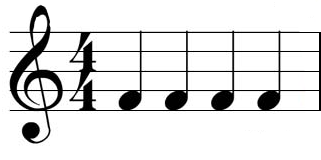 Observem que eu coloquei 4 mínimas para completar 4 tempos, porque cada mínima equivale a um tempo. NÃO ESQUEÇA DE COPIAR A ATIVIDADE NO CADERNO. QUEM REALIZAR A IMPRESSÃO PODE COLAR.1. Complete os compassos: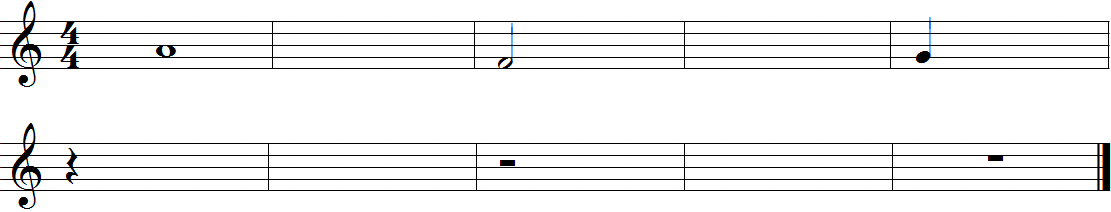 